           КАРАР                                                                                      ПОСТАНОВЛЕНИЕ   17 июль  2019 й.                               №45                                        17 июля  2019 г.                         Об отмене постановления №44 от 14.12.2018 года «Об определении мест работ для отбывания осужденными наказания  в виде                                                       исправительных работ»	В соответствии с  Федеральным законом Российской Федерации №131-ФЗ от 06.10.2003 года «Об общих принципах организации местного самоуправления в Российской Федерации»,  п о с т а н о в л я ю:        1. Постановление  главы сельского поселения Кунгаковский сельсовет за №44 от 14.12.2018 года «Об определении мест работ для отбывания осужденными наказания  в виде    исправительных работ»,  отменить.       2. Контроль за исполнением настоящего постановления оставляю за собой. Глава  сельского поселения                                                    Г.А. Гильманшина  БАШҠОРТОСТАН РЕСПУБЛИКАҺЫ                       АСҠЫН  РАЙОНЫМУНИЦИПАЛЬ РАЙОНЫНЫҢ ҠӨНГӘК  АУЫЛ  СОВЕТЫАУЫЛ  БИЛӘМӘҺЕ ХАКИМИӘТЕ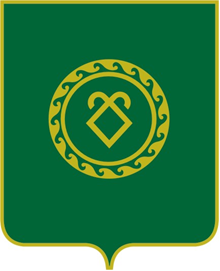 АДМИНИСТРАЦИЯСЕЛЬСКОГО ПОСЕЛЕНИЯ КУНГАКОВСКИЙ СЕЛЬСОВЕТ МУНИЦИПАЛЬНОГО РАЙОНААСКИНСКИЙ РАЙОНРЕСПУБЛИКИ БАШКОРТОСТАН